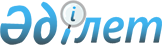 О внесении изменений в решение Шардаринского районного маслихата от 9 января 2012 года № 52-384-ІV "О районном бюджете на 2012-2014 годы"
					
			Утративший силу
			
			
		
					Решение Шардаринского районного маслихата Южно-Казахстанской области от 4 декабря 2012 года № 10-70-V. Зарегистрировано Департаментом юстиции  Южно-Казахстанской области 13 декабря 2012 года № 2165. Утратило силу в связи с истечением срока применения - (письмо Шардаринского районного маслихата Южно-Казахстанской области от 30 января 2013 года № 10)      Сноска. Утратило силу в связи с истечением срока применения - (письмо Шардаринского районного маслихата Южно-Казахстанской области от 30.01.2013 № 10).

      В соответствии с пунктом 5 статьи 109 Бюджетного кодекса Республики Казахстан от 4 декабря 2008 года, подпунктом 1) пункта 1 статьи 6 Закона Республики Казахстан от 23 января 2001 года «О местном государственном управлении и самоуправлении в Республике Казахстан» и решением Южно-Казахстанского областного маслихата от 29 ноября 2012 года № 8/69-V «О внесении изменений в решение Южно-Казахстанского областного маслихата от 7 декабря 2011 года 47/450-IV «Об областном бюджете на 2012-2014 годы», зарегистрированного в Реестре государственной регистрации нормативных правовых актов за № 2152, районный маслихат РЕШИЛ:



      1. Внести в решение Шардаринского районного маслихата от 9 января 2012 года № 52-384-ІV «О районном бюджете на 2012-2014 годы» (зарегистрировано в Реестре государственной регистрации нормативных правовых актов за № 14-15-129, опубликовано 27 января 2012 года в районной газете «Шартарап-Шарайна» № 05-06(457-458)) следующие изменения:



      пункт 1 изложить в новой редакции:

      «1. Утвердить районный бюджет Шардаринского района на 2012-2014 годы согласно приложениям 1, 2 и 3 соответственно, в том числе на 2012 год в следующих объемах:

      1) доходы – 8 717 635 тысяча тенге, в том числе по:

      налоговым поступлениям – 1 434 065 тысяч тенге;

      неналоговым поступлениям – 3 551 тысяча тенге;

      поступлениям от продажи основного капитала – 10 789 тысяч тенге;

      поступлениям трансфертов – 7 269 230 тысяч тенге;

      2) затраты – 8 785 001 тысяча тенге;

      3) чистое бюджетное кредитование – 3 974 тысяч тенге, в том числе:

      бюджетные кредиты – 4 854 тысячи тенге;

      погашение бюджетных кредитов – 880 тысяч тенге;

      4) сальдо по операциям с финансовыми активами – 0 тенге;

      5) дефицит (профицит) бюджета – - 71 340 тысяч тенге;

      6) финансирование дефицита (использование профицита) бюджета – 71 340 тысяч тенге, в том числе:

      поступление займов – 4 854 тысяч тенге;

      погашение займов – 712 тысяч тенге;

      используемые остатки бюджетных средств – 67 198 тысяч тенге.».



      Приложения 1, 5 к указанному решению изложить в новой редакции согласно приложениям 1, 2 к настоящему решению.



      2. Настоящее решение вводится в действие с 1 января 2012 года.

      

      Секретарь районного маслихата              Т. Бердибеков      

      Приложение 1

      к решению маслихата Шардаринского района

      № 10-70-V от 4 декабря 2012 года

      

      Приложение 1

      к решению маслихата Шардаринского района

      № 52-384-IV от 9 января 2012 года       Районный бюджет на 2012 год

      Приложение 2

      к решению маслихата Шардаринского района

      № 10-70-V от 4 декабря 2012 года

      

      Приложение 5

      к решению маслихата Шардаринского района

      № 52-384-IV от 9 января 2012 года       Перечень бюджетных программ города и сельских округов финансируемого из местного бюджета на 2012 год
					© 2012. РГП на ПХВ «Институт законодательства и правовой информации Республики Казахстан» Министерства юстиции Республики Казахстан
				КатегорияКатегорияКатегорияНаименованиеСумма, тысяч тенгеКлассКлассКлассСумма, тысяч тенгеПодклассПодклассСумма, тысяч тенге111231. Доходы8 717 6351Налоговые поступления1 434 06501Подоходный налог182 2032Индивидуальный подоходный налог182 20303Социальный налог167 1781Социальный налог167 178Социальный налог167 17804Hалоги на собственность1 061 9771Hалоги на имущество1 015 3503Земельный налог8 7084Hалог на транспортные средства31 2465Единый земельный налог6 67305Внутренние налоги на товары, работы и услуги17 7442Акцизы4 0243Поступления за использование природных и других ресурсов5 0804Сборы за ведение предпринимательской и профессиональной деятельности8 4035Налог на игорный бизнес23708Обязательные платежи, взимаемые за совершение юридически значимых действий и (или) выдачу документов уполномоченными на то государственными органами или должностными лицами4 9631Государственная пошлина4 9632Неналоговые поступления3 55101Доходы от государственной собственности1 6573Дивиденды на государственные пакеты акций, находящиеся в государственной собственности9255Доходы от аренды имущества, находящегося в государственной собственности7324Штрафы, пени, санкции, взыскания, налагаемые государственными учреждениями, финансируемыми из государственного бюджета, а также содержащимися и финансируемыми из бюджета (сметы расходов) Национального Банка Республики Казахстан 6201Штрафы, пени, санкции, взыскания, налагаемые государственными учреждениями, финансируемыми из государственного бюджета, а также содержащимися и финансируемыми из бюджета (сметы расходов) Национального Банка Республики Казахстан, за исключением поступлений от организаций нефтяного сектора62006Прочие неналоговые поступления1 2741Прочие неналоговые поступления1 2743Поступление от продажи основного капитала10 78901Продажа государственного имущества, закрепленного за государственными учреждениями8001Продажа государственного имущества, закрепленного за государственными учреждениями80003Продажа земли и нематериальных активов9 9891Продажа земли9 9894Поступление трансфертов7 269 23002Трансферты из вышестоящих органов государственного управления7 269 2302Трансферты из областного бюджета7 269 230КодыКодыКодыКодыНаименованиеСумма, тысяч тенгеФункциональные группыФункциональные группыФункциональные группыФункциональные группыФункциональные группыСумма, тысяч тенгеФункциональные подгруппаФункциональные подгруппаФункциональные подгруппаФункциональные подгруппаСумма, тысяч тенгеАдминистратор бюджетных программАдминистратор бюджетных программАдминистратор бюджетных программСумма, тысяч тенгеПрограммаПрограмма2. Затраты8 785 00101Государственные услуги общего характера539 9841Представительные, исполнительные и другие органы, выполняющие общие функции государственного управления505 744112Аппарат маслихата района (города областного значения)19 160001Услуги по обеспечению деятельности маслихата района (города областного значения)18 480003Капитальные расходы государственных органов680122Аппарат акима района (города областного значения)95 836001Услуги по обеспечению деятельности акима района (города областного значения)94 136003Капитальные расходы государственного органа1 700123Аппарат акима района в городе, города районного значения, поселка, аула (села), аульного (сельского) округа390 748001Услуги по обеспечению деятельности акима района в городе, города районного значения, поселка, аула (села), аульного (сельского) округа252 833022Капитальные расходы государственного органа137 9159Прочие государственные услуги общего характера34 240459Отдел экономики и финансов района (города областного значения)34 240001Услуги по реализации государственной политики в области формирования и развития экономической политики, государственного планирования, исполнения бюджета и управления коммунальной собственностью района (города областного значения)30 348015Капитальные расходы государственного органа3 89202Оборона13 5581Военные нужды13 558122Аппарат акима района (города областного значения)13 558005Мероприятия в рамках исполнения всеобщей воинской обязанности13 55804Образование4 740 6231Дошкольное воспитание и обучение545 672123Аппарат акима района в городе, города районного значения, поселка, аула (села), аульного (сельского) округа190 004004Поддержка организаций дошкольного воспитания и обучения49 636041Реализация государственного образовательного заказа в дошкольных организациях образования140 368464Отдел образования района (города областного значения)355 668009Обеспечение дошкольного воспитания и обучения128 989021Увеличение размера доплаты за квалификационную категорию воспитателям детских садов, мини-центров, школ-интернатов: общего типа, специальных (коррекционных), специализированных для одаренных детей, организаций образования для детей-сирот и детей, оставшихся без попечения родителей, центров адаптации несовершеннолетних за счет трансфертов из республиканского бюджета998040Реализация государственного образовательного заказа в дошкольных организациях образования225 6812Начальное, основное среднее и общее среднее образование3 913 753123Аппарат акима района в городе, города районного значения, поселка, аула (села), аульного (сельского) округа3 022005Организация бесплатного подвоза учащихся до школы и обратно в аульной (сельской) местности3 022464Отдел образования района (города областного значения)3 910 731003Общеобразовательное обучение3 695 449006Дополнительное образование для детей142 216063Повышение оплаты труда учителям, прошедшим повышение квалификации по учебным программам АОО "Назарбаев Интеллектуальные школы" за счет трансфертов из республиканского бюджета1 006064Увеличение размера доплаты за квалификационную категорию учителям организаций начального, основного среднего, общего среднего образования: школы-интернаты: (общего типа, специальных (коррекционных), специализированных для одаренных детей; организаций для детей-сирот и детей, оставшихся без попечения родителей) за счет трансфертов из республиканского бюджета72 0609Прочие услуги в области образования281 198464Отдел образования района (города областного значения)272 498001Услуги по реализации государственной политики на местном уровне в области образования14 519005Приобретение и доставка учебников, учебно-методических комплексов для государственных учреждений образования района (города областного значения)50 437012Капитальные расходы государственного органа8 957015Ежемесячные выплаты денежных средств опекунам (попечителям) на содержание ребенка-сироты (детей-сирот), и ребенка (детей), оставшегося без попечения родителей за счет трансфертов из республиканского бюджета18 194020Обеспечение оборудованием, программным обеспечением детей-инвалидов, обучающихся на дому за счет трансфертов из республиканского бюджета14 914067Капитальные расходы подведомственных государственных учреждений и организаций165 477467Отдел строительства района (города областного значения)8 700037Строительство и реконструкция объектов образования8 70006Социальная помощь и социальное обеспечение277 1772Социальная помощь247 551451Отдел занятости и социальных программ района (города областного значения)247 551002Программа занятости87 142005Государственная адресная социальная помощь378006Оказание жилищной помощи3 158007Социальная помощь отдельным категориям нуждающихся граждан по решениям местных представительных органов15 979014Оказание социальной помощи нуждающимся гражданам на дому21 513016Государственные пособия на детей до 18 лет88 901017Обеспечение нуждающихся инвалидов обязательными гигиеническими средствами и предоставление услуг специалистами жестового языка, индивидуальными помощниками в соответствии с индивидуальной программой реабилитации инвалида12 452023Обеспечение деятельности центров занятости населения18 0289Прочие услуги в области социальной помощи и социального обеспечения29 626451Отдел занятости и социальных программ района (города областного значения)29 626001Услуги по реализации государственной политики на местном уровне в области обеспечения занятости и реализации социальных программ для населения28 254011Оплата услуг по зачислению, выплате и доставке пособий и других социальных выплат252021Капитальные расходы государственного органа1 12007Жилищно-коммунальное хозяйство1 022 4991Жилищное хозяйство431 780123Аппарат акима района в городе, города районного значения, поселка, аула (села), аульного (сельского) округа58 527027Ремонт и благоустройство объектов в рамках развития сельских населенных пунктов по Программе занятости 202058 527467Отдел строительства района (города областного значения)373 253003Проектирование, строительство и (или) приобретение жилья государственного коммунального жилищного фонда3 950004Проектирование, развитие, обустройство и (или) приобретение инженерно-коммуникационной инфраструктуры369 3032Коммунальное хозяйство426 147458Отдел жилищно-коммунального хозяйства, пассажирского транспорта и автомобильных дорог района (города областного значения)57 153012Функционирование системы водоснабжения и водоотведения57 153467Отдел строительства района (города областного значения)368 994005Развитие коммунального хозяйства274 985006Развитие системы водоснабжения и водоотведения94 0093Благоустройство населенных пунктов164 572123Аппарат акима района в городе, города районного значения, поселка, аула (села), аульного (сельского) округа316010Содержание мест захоронений и погребение безродных316458Отдел жилищно-коммунального хозяйства, пассажирского транспорта и автомобильных дорог района (города областного значения)164 256015Освещение улиц в населенных пунктах9 551016Обеспечение санитарии населенных пунктов18 280018Благоустройство и озеленение населенных пунктов136 42508Культура, спорт, туризм и информационное пространство294 3441Деятельность в области культуры36 492455Отдел культуры и развития языков района (города областного значения)32 492003Поддержка культурно-досуговой работы32 492467Отдел строительства района (города областного значения)4 000011Развитие объектов культуры4 0002Спорт132 992465Отдел физической культуры и спорта района (города областного значения)132 992005Развитие массового спорта и национальных видов спорта101 371006Проведение спортивных соревнований на районном (города областного значения) уровне7 500007Подготовка и участие членов сборных команд района (города областного значения) по различным видам спорта на областных спортивных соревнованиях24 1213Информационное пространство60 539455Отдел культуры и развития языков района (города областного значения)43 484006Функционирование районных (городских) библиотек39 164007Развитие государственного языка и других языков народа Казахстана4 320456Отдел внутренней политики района (города областного значения)17 055002Услуги по проведению государственной информационной политики через газеты и журналы15 475005Услуги по проведению государственной информационной политики через телерадиовещание1 5809Прочие услуги по организации культуры, спорта, туризма и информационного пространства64 321455Отдел культуры и развития языков района (города областного значения)15 347001Услуги по реализации государственной политики на местном уровне в области развития языков и культуры12 027010Капитальные расходы государственных органов985032Капитальные расходы подведомственных государственных учреждений и организаций2 335456Отдел внутренней политики района (города областного значения)28 078001Услуги по реализации государственной политики на местном уровне в области информации, укрепления государственности и формирования социального оптимизма граждан15 608003Реализация мероприятий в сфере молодежной политики11 570006Капитальные расходы государственного органа450032Капитальные расходы подведомственных государственных учреждений и организаций450465Отдел физической культуры и спорта района (города областного значения)20 896001Услуги по реализации государственной политики на местном уровне в сфере физической культуры и спорта18 381004Капитальные расходы государственного органа1 115032Капитальные расходы подведомственных государственных учреждений и организаций1 40009Топливно-энергетический комплекс и недропользование1 270 3399Прочие услуги в области топливно-энергетического комплекса и недропользования1 270 339467Отдел строительства района (города областного значения)1 270 339036Развитие газотранспортной системы1 270 33910Сельское, водное, лесное, рыбное хозяйство, особо охраняемые природные территории, охрана окружающей среды и животного мира, земельные отношения118 6471Сельское хозяйство32 158454Отдел предпринимательства и сельского хозяйства района (города областного значения)919099Реализация мер по оказанию социальной поддержки специалистов919473Отдел ветеринарии района (города областного значения)31 239001Услуги по реализации государственной политики на местном уровне в сфере ветеринарии12 376003Капитальные расходы государственных органов650007Организация отлова и уничтожения бродячих собак и кошек2 550008Возмещение владельцам стоимости изымаемых и уничтожаемых больных животных, продуктов и сырья животного происхождения1 400009Проведение ветеринарных мероприятий по энзоотическим болезням животных13 471010Проведение мероприятий по идентификации сельскохозяйственных животных7926Земельные отношения16 646463Отдел земельных отношений района (города областного значения)16 646001Услуги по реализации государственной политики в области регулирования земельных отношений на территории района (города областного значения)15 761007Капитальные расходы государственного органа8859Прочие услуги в области сельского, водного, лесного, рыбного хозяйства, охраны окружающей среды и земельных отношений69 843473Отдел ветеринарии района (города областного значения)69 843011Проведение противоэпизоотических мероприятий69 84311Промышленность, архитектурная, градостроительная и строительная деятельность59 8832Архитектурная, градостроительная и строительная деятельность59 883467Отдел строительства района (города областного значения)23 325001Услуги по реализации государственной политики на местном уровне в области строительства20 565017Капитальные расходы государственного органа2 760468Отдел архитектуры и градостроительства района (города областного значения)36 558001Услуги по реализации государственной политики в области архитектуры и градостроительства на местном уровне9 573003Разработка схем градостроительного развития территории района и генеральных планов населенных пунктов26 000004Капитальные расходы государственного органа98512Транспорт и коммуникации247 2071Автомобильный транспорт247 207458Отдел жилищно-коммунального хозяйства, пассажирского транспорта и автомобильных дорог района (города областного значения)247 207023Обеспечение функционирования автомобильных дорог247 20713Прочие170 6209Прочие170 620123Аппарат акима района в городе, города районного значения, поселка, аула (села), аульного (сельского) округа6752040Реализация мер по содействию экономическому развитию регионов в рамках Программы «Развитие регионов» за счет целевых трансфертов из республиканского бюджета6752454Отдел предпринимательства и сельского хозяйства района (города областного значения)26 972001Услуги по реализации государственной политики на местном уровне в области развития предпринимательства, промышленности и сельского хозяйства25 787007Капитальные расходы государственного органа1 185458Отдел жилищно-коммунального хозяйства, пассажирского транспорта и автомобильных дорог района (города областного значения)133 683001Услуги по реализации государственной политики на местном уровне в области жилищно-коммунального хозяйства, пассажирского транспорта и автомобильных дорог129 183013Капитальные расходы государственного органа4 500459Отдел экономики и финансов района (города областного значения)3 213012Резерв местного исполнительного органа района (города областного значения)3 21314Обслуживание долга11Обслуживание долга1459Отдел экономики и финансов района (города областного значения)1021Обслуживание долга местных исполнительных органов по выплате вознаграждений и иных платежей по займам из областного бюджета115Трансферты30 1191Трансферты30 119459Отдел экономики и финансов района (города областного значения)30 119006Возврат неиспользованных (недоиспользованных) целевых трансфертов24 232024Целевые текущие трансферты в вышестоящие бюджеты в связи с передачей функций государственных органов из нижестоящего уровня государственного управления в вышестоящий5 8873. Чистое бюджетное кредитование3 974Бюджетные кредиты4 854Погашение бюджетных кредитов8804. Сальдо по операциям с финансовыми активами05. Дефицит (профицит) бюджета-71 3406. Финансирование дефицита (использование профицита) бюджета71 340Поступление займов4 854Погашение займов712Используемые остатки бюджетных средств67 198ФГФПГАБППрограммаНаименованиеСумма, тысяч тенге111123Расходы649 369Аппарат акима аульного округа ЖаушыкумАппарат акима аульного округа ЖаушыкумАппарат акима аульного округа ЖаушыкумАппарат акима аульного округа ЖаушыкумАппарат акима аульного округа Жаушыкум16 33301Государственные услуги общего характера15 9331Представительные, исполнительные и другие органы, выполняющие общие функции государственного управления15 933123Аппарат акима района в городе, города районного значения, поселка, аула (села), аульного (сельского) округа15 933001Услуги по обеспечению деятельности акима района в городе, города районного значения, поселка, аула (села), аульного (сельского) округа15 048022Капитальные расходы государственного органа88504Образование4002Начальное, основное среднее и общее среднее образование400123Аппарат акима района в городе, города районного значения, поселка, аула (села), аульного (сельского) округа400005Организация бесплатного подвоза учащихся до школы и обратно в аульной (сельской) местности400Аппарат акима аульного округа им. К. ТурысбековаАппарат акима аульного округа им. К. ТурысбековаАппарат акима аульного округа им. К. ТурысбековаАппарат акима аульного округа им. К. ТурысбековаАппарат акима аульного округа им. К. Турысбекова156 03901Государственные услуги общего характера139 9791Представительные, исполнительные и другие органы, выполняющие общие функции государственного управления139 979123Аппарат акима района в городе, города районного значения, поселка, аула (села), аульного (сельского) округа139 979001Услуги по обеспечению деятельности акима района в городе, города районного значения, поселка, аула (села), аульного (сельского) округа17 116022Капитальные расходы государственного органа122 8634Образование16 0601Дошкольное воспитание и обучение16 060123Аппарат акима района в городе, города районного значения, поселка, аула (села), аульного (сельского) округа16 060041Поддержка организаций дошкольного воспитания и обучения16 060Аппарат акима аульного округа КоссейтАппарат акима аульного округа КоссейтАппарат акима аульного округа КоссейтАппарат акима аульного округа КоссейтАппарат акима аульного округа Коссейт43 53901Государственные услуги общего характера12 3431Представительные, исполнительные и другие органы, выполняющие общие функции государственного управления12 343123Аппарат акима района в городе, города районного значения, поселка, аула (села), аульного (сельского) округа12 343001Услуги по обеспечению деятельности акима района в городе, города районного значения, поселка, аула (села), аульного (сельского) округа11 593022Капитальные расходы государственного органа7504Образование29 1141Дошкольное воспитание и обучение29 114123Аппарат акима района в городе, города районного значения, поселка, аула (села), аульного (сельского) округа29 114041Реализация государственного образовательного заказа в дошкольных организациях образования29 11413Прочие2 0829Прочие2 082123Аппарат акима района в городе, города районного значения, поселка, аула (села), аульного (сельского) округа2 082040Реализация мер по содействию экономическому развитию регионов в рамках Программы «Развитие регионов» за счет целевых трансфертов из республиканского бюджета2 082Аппарат акима Коксуского сельского округаАппарат акима Коксуского сельского округаАппарат акима Коксуского сельского округаАппарат акима Коксуского сельского округаАппарат акима Коксуского сельского округа24 21601Государственные услуги общего характера18 3811Представительные, исполнительные и другие органы, выполняющие общие функции государственного управления18 381123Аппарат акима района в городе, города районного значения, поселка, аула (села), аульного (сельского) округа18 381001Услуги по обеспечению деятельности акима района в городе, города районного значения, поселка, аула (села), аульного (сельского) округа17 496022Капитальные расходы государственного органа88504Образование3 5001Дошкольное воспитание и обучение3 500123Аппарат акима района в городе, города районного значения, поселка, аула (села), аульного (сельского) округа3 500041Реализация государственного образовательного заказа в дошкольных организациях образования3 50013Прочие2 3359Прочие2 335123Аппарат акима района в городе, города районного значения, поселка, аула (села), аульного (сельского) округа2 335040Реализация мер по содействию экономическому развитию регионов в рамках Программы «Развитие регионов» за счет целевых трансфертов из республиканского бюджета2 335Аппарат акима аульного округа Узын атаАппарат акима аульного округа Узын атаАппарат акима аульного округа Узын атаАппарат акима аульного округа Узын атаАппарат акима аульного округа Узын ата105 30501Государственные услуги общего характера13 9811Представительные, исполнительные и другие органы, выполняющие общие функции государственного управления13 981123Аппарат акима района в городе, города районного значения, поселка, аула (села), аульного (сельского) округа13 981001Услуги по обеспечению деятельности акима района в городе, города районного значения, поселка, аула (села), аульного (сельского) округа13 231022Капитальные расходы государственного органа75004Образование32 7971Дошкольное воспитание и обучение32 797123Аппарат акима района в городе, города районного значения, поселка, аула (села), аульного (сельского) округа32 797041Реализация государственного образовательного заказа в дошкольных организациях образования32 79707Жилищно-коммунальное хозяйство58 5271Жилищное хозяйство58 527123Аппарат акима района в городе, города районного значения, поселка, аула (села), аульного (сельского) округа58 527027Ремонт и благоустройство объектов в рамках развития сельских населенных пунктов по Программе занятости 202058 527Аппарат акима аульного округа Алатау батырАппарат акима аульного округа Алатау батырАппарат акима аульного округа Алатау батырАппарат акима аульного округа Алатау батырАппарат акима аульного округа Алатау батыр90 71601Государственные услуги общего характера16 3031Представительные, исполнительные и другие органы, выполняющие общие функции государственного управления16 303123Аппарат акима района в городе, города районного значения, поселка, аула (села), аульного (сельского) округа16 303001Услуги по обеспечению деятельности акима района в городе, города районного значения, поселка, аула (села), аульного (сельского) округа15 418022Капитальные расходы государственного органа88504Образование72 0781Дошкольное воспитание и обучение71 478123Аппарат акима района в городе, города районного значения, поселка, аула (села), аульного (сельского) округа71 478004Поддержка организаций дошкольного воспитания и обучения 46 136041Реализация государственного образовательного заказа в дошкольных организациях образования25 3422Начальное, основное среднее и общее среднее образование600123Аппарат акима района в городе, города районного значения, поселка, аула (села), аульного (сельского) округа600005Организация бесплатного подвоза учащихся до школы и обратно в аульной (сельской) местности60013Прочие2 3359Прочие2 335123Аппарат акима района в городе, города районного значения, поселка, аула (села), аульного (сельского) округа2 335040Реализация мер по содействию экономическому развитию регионов в рамках Программы «Развитие регионов» за счет целевых трансфертов из республиканского бюджета2 335Аппарат акима аульного округа КызылкумАппарат акима аульного округа КызылкумАппарат акима аульного округа КызылкумАппарат акима аульного округа КызылкумАппарат акима аульного округа Кызылкум13 70601Государственные услуги общего характера13 7061Представительные, исполнительные и другие органы, выполняющие общие функции государственного управления13 706123Аппарат акима района в городе, города районного значения, поселка, аула (села), аульного (сельского) округа13 706001Услуги по обеспечению деятельности акима района в городе, города районного значения, поселка, аула (села), аульного (сельского) округа12 821022Капитальные расходы государственного органа885Аппарат акима аульного округа АкшенгелдиАппарат акима аульного округа АкшенгелдиАппарат акима аульного округа АкшенгелдиАппарат акима аульного округа АкшенгелдиАппарат акима аульного округа Акшенгелди61 88001Государственные услуги общего характера49 7831Представительные, исполнительные и другие органы, выполняющие общие функции государственного управления49 783123Аппарат акима района в городе, города районного значения, поселка, аула (села), аульного (сельского) округа49 783001Услуги по обеспечению деятельности акима района в городе, города районного значения, поселка, аула (села), аульного (сельского) округа49 033022Капитальные расходы государственного органа75004Образование12 0971Дошкольное воспитание и обучение12 097123Аппарат акима района в городе, города районного значения, поселка, аула (села), аульного (сельского) округа12 097041Реализация государственного образовательного заказа в дошкольных организациях образования12 097Аппарат акима аульного округа СуткентАппарат акима аульного округа СуткентАппарат акима аульного округа СуткентАппарат акима аульного округа СуткентАппарат акима аульного округа Суткент41 87601Государственные услуги общего характера16 9181Представительные, исполнительные и другие органы, выполняющие общие функции государственного управления16 918123Аппарат акима района в городе, города районного значения, поселка, аула (села), аульного (сельского) округа16 918001Услуги по обеспечению деятельности акима района в городе, города районного значения, поселка, аула (села), аульного (сельского) округа13 383022Капитальные расходы государственного органа3 53504Образование24 9581Дошкольное воспитание и обучение24 958123Аппарат акима района в городе, города районного значения, поселка, аула (села), аульного (сельского) округа24 958041Реализация государственного образовательного заказа в дошкольных организациях образования24 958Аппарат акима аульного округа ДостыкАппарат акима аульного округа ДостыкАппарат акима аульного округа ДостыкАппарат акима аульного округа ДостыкАппарат акима аульного округа Достык15 52501Государственные услуги общего характера15 5251Представительные, исполнительные и другие органы, выполняющие общие функции государственного управления15 525123Аппарат акима района в городе, города районного значения, поселка, аула (села), аульного (сельского) округа15 525001Услуги по обеспечению деятельности акима района в городе, города районного значения, поселка, аула (села), аульного (сельского) округа13 148022Капитальные расходы государственного органа2 377Аппарат акима города ШардараАппарат акима города ШардараАппарат акима города ШардараАппарат акима города ШардараАппарат акима города Шардара80 23401Государственные услуги общего характера77 8961Представительные, исполнительные и другие органы, выполняющие общие функции государственного управления77 896123Аппарат акима района в городе, города районного значения, поселка, аула (села), аульного (сельского) округа77 896001Услуги по обеспечению деятельности акима района в городе, города районного значения, поселка, аула (села), аульного (сельского) округа74 546022Капитальные расходы государственного органа3 35004Образование2 0222Начальное, основное среднее и общее среднее образование2 022123Аппарат акима района в городе, города районного значения, поселка, аула (села), аульного (сельского) округа2 022005Организация бесплатного подвоза учащихся до школы и обратно в аульной (сельской) местности2 02207Жилищно-коммунальное хозяйство3163Благоустройство населенных пунктов316123Аппарат акима района в городе, города районного значения, поселка, аула (села), аульного (сельского) округа316010Содержание мест захоронений и погребение безродных316